Дистант для группы 1019 мая 2023 годаИностранный языкЗадание 1. Прочитайте письма, вставьте слова в нужный пропуск. Нужно записывать цифру и слово с переводом.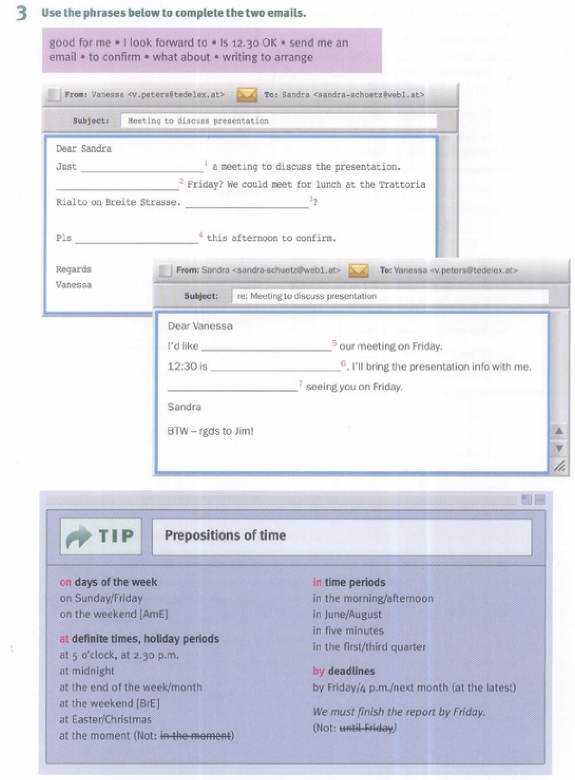 Задание 2. Спишите правило из фиолетовой рамки в тетрадь и выполните упражнение:












1. ____ 6 June 			7. ____ 23 September 		13. ____ Friday morning
2. ____ the evening 		8. ____ Thursday 		14. ____ Saturday night 
3. ____ half past two 	 	9. ____ 11.45 			15. ____ night
4. ____ Wednesday 	 	10. ____ Christmas Day 	16. ____ the end of the day
5. ____ 1997 		 	11. ____ Christmas 		17. ____ the weekend
6. ____ September  		12. ____ the morning 		18. ____ winter     